Program aktivit na 16.týden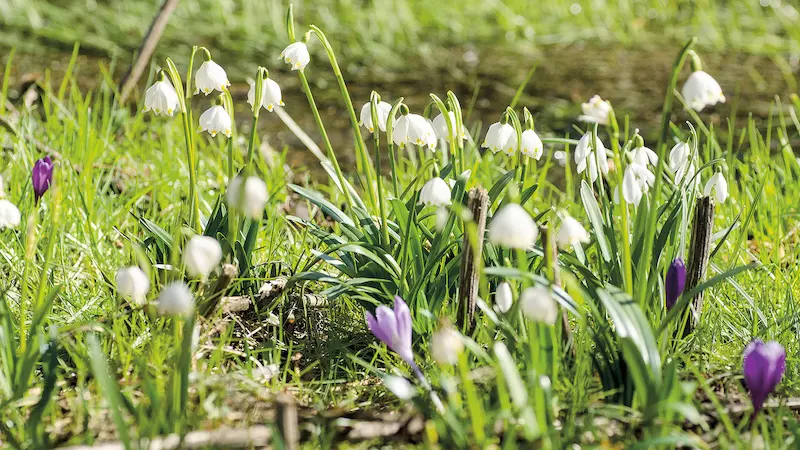 Pondělí 19.04.2021			Svátek má Rostislav/RastislavDopolední aktivity		Skupinové cvičení, Motorické cvičeníOdpolední aktivity		Individuální cvičení, Motomed, Čtení na pokračováníÚterý 20.04.2021					Svátek má MarcelaDopolední aktivity		Skupinové cvičení, Rukodělné činnostiOdpolední aktivity		Individuální cvičení, Motomed, Rukodělné činnostiStředa 21.04.2021		 	   		Svátek má Alexandra	Dopolední aktivity				Skupinové cvičení, Pedikúra		Odpolední aktivityIndividuální cvičení, Motomed, PedikúraČtvrtek 22.04.2021     				Svátek má EvženieDopolední aktivitySkupinové cvičení, Čtení na pokračováníOdpolední aktivity		Individuální cvičení, Motomed, Společenské hryPátek 23.04.2021			Svátek má Vojtěch/Vojtěška	Dopolední aktivity		Skupinové cvičení, PedikúraOdpolední aktivityIndividuální cvičení, Motomed, Pedikúra        Změny vyhrazeny. Vždy záleží na počtu přítomného personálu.Děkujeme za pochopení!